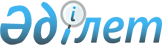 О передаче объектов из республиканской собственности в коммунальную собственность Акмолинской областиПостановление Правительства Республики Казахстан от 16 марта 2010 года № 210

      В соответствии с постановлением Правительства Республики Казахстан от 22 января 2003 года № 81 «Об утверждении Правил передачи государственного имущества из одного вида государственной собственности в другой» Правительство Республики Казахстан ПОСТАНОВЛЯЕТ:



      1. Принять предложение акима Акмолинской области о передаче из республиканской собственности с баланса Управления делами Президента Республики Казахстан наружных сетей водоснабжения и канализации объекта «Туристическо-развлекательный комплекс на оз. Щучье Щучинско-Боровской курортной зоны (инфраструктура). Наружные сети водопровода, канализации, электроснабжения и станция отчистки воды в г. Щучинске (1 очередь)» (далее - наружные сети) в коммунальную собственность Акмолинской области согласно приложению к настоящему постановлению.



      2. Управлению делами Президента Республики Казахстан (по согласованию) совместно с Комитетом государственного имущества и приватизации Министерства финансов Республики Казахстан и акиматом Акмолинской области в установленном законодательством порядке осуществить необходимые организационные мероприятия по приему-передаче наружных сетей, указанных в приложении к настоящему постановлению.



      3. Настоящее постановление вводится в действие со дня подписания.      Премьер-Министр

      Республики Казахстан                       К. Масимов

Приложение          

к постановлению Правительства

Республики Казахстан    

от 16 марта 2010 года № 210  

Перечень

наружных сетей водоснабжения и канализации

объекта «Туристическо-развлекательный комплекс на оз. Щучье

Щучинско-Боровской курортной зоны (инфраструктура). Наружные

сети водопровода, канализации, электроснабжения и станция

отчистки воды в г. Щучинске (1 очередь)», передаваемых из

республиканской собственности в коммунальную собственность

Акмолинской области
					© 2012. РГП на ПХВ «Институт законодательства и правовой информации Республики Казахстан» Министерства юстиции Республики Казахстан
				№

п/пНаименованиеПротяженность,

километрБалансовая

стоимость,

тенге1.Наружные сети водоснабжения2,157102 822 9142.Наружные сети канализации0,7822 854 056Итого:125 676 970